.32 count intro; Start on Lyrics “Want to but….”WALK RIGHT, LEFT, ANCHOR STEP, ½ LEFT TURN, ½ LEFT TURN, ¼ LEFT SHUFFLE TURNCROSS-ROCK-STEP, CROSS- ROCK-STEP, PUSH HIPS RIGHT, LEFT, RIGHT, ¼ TURN RIGHTWALK RIGHT, LEFT, ½ CHASE TURN, ½ RIGHT TURN, ½ RIGHT TURN, LEFT SHUFFLE FORWARDRIGHT ROCK-RECOVER-SWEEP, RIGHT SAILOR ¼ LEFT TURN, ½ LEFT TURN, ½ LEFT TURN, ½ LEFT SHUFFLE TURNTagAt the end of the 4th wall, which will put you facing the front (12:00) wall there is an 8 count tag.WALK RIGHT, LEFT, ANCHOR STEP, ½ LEFT TURN, ½ LEFT TURN, LEFT COASTER BACKE-mail: lindancinallen@aol.com & indyakh@yahoo.comStrung Out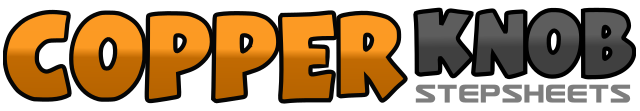 .......Count:32Wall:4Level:Intermediate.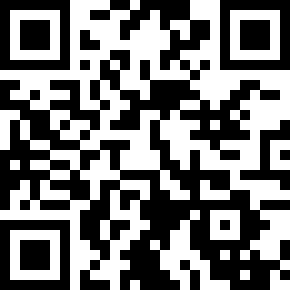 Choreographer:Lawrence Allen (USA) & Angela Helmsing - April 2010Lawrence Allen (USA) & Angela Helmsing - April 2010Lawrence Allen (USA) & Angela Helmsing - April 2010Lawrence Allen (USA) & Angela Helmsing - April 2010Lawrence Allen (USA) & Angela Helmsing - April 2010.Music:Because of You (Radio Edit) - Ne-Yo : (Single)Because of You (Radio Edit) - Ne-Yo : (Single)Because of You (Radio Edit) - Ne-Yo : (Single)Because of You (Radio Edit) - Ne-Yo : (Single)Because of You (Radio Edit) - Ne-Yo : (Single)........1-2Walk forward right, walk forward left3&4Step right slightly behind left, step left in place, step right in place5-6Make ½ left turn stepping left foot forward (6:00 wall), 1/2 left turn stepping right foot back (12:00)7&8Make ¼ left turn stepping left foot to left side (9:00 wall), step right foot beside left, step left foot to left side1&2Cross right foot over left foot, step left foot in place, step right foot to right side3&4Cross left foot over right foot, step right foot in place, step left foot to left side5-6-7-8Push hips right, push hips left, push hips right, make a ¼ right turn pushing left hips back taking weight back on left foot (12:00 wall)1-2Walk forward right, walk forward left3&4Step right foot forward, ½ turn left putting weight on left (6:00), step right forward5-6Make ½ right turn stepping back on left foot (12:00 wall), make ½ turn right stepping right foot forward (6:00 wall)7&8Step left foot forward, step right foot beside left, step left foot forward1-2Rock right foot forward, recover weight back on left foot while sweeping right foot around to right side3&4Step right foot behind left foot, step left foot to left side, make a ¼ left turn stepping right foot back to right side taking weight back on right foot (3:00 wall)5-6Make a ½ left turn stepping left foot forward (9:00 wall), make a ½ left turn stepping right foot back (3:00 wall)7&8Make a ¼ left turn stepping left foot to left side (12:00 wall), step right beside left, make ¼ left turn stepping left foot forward (9:00 wall)1-2Walk forward right, walk forward left3&4Step right slightly behind left, step left in place, step right in place5-6Make ½ left turn stepping left foot forward (6:00 wall), 1/2 left turn stepping right foot back (12:00)7&8Step left foot back, step right foot back beside left foot, step left foot forward